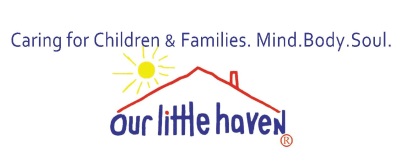 Health Insurance: 					Effective December 2018Coverage for you the employee is free ($0).Coverage to add only your spouse will cost you $400.00 a month. Coverage to add only one child will cost you $250.00 a month and $50 for eachadditional child you enroll.Coverage to add one child and your spouse will cost you $550.00 a month plus $50 for each additional child you enroll.Office co-pays are $35.00 for primary physician ($70.00 for specialists)The plan NETWORK deductible is $3,200.00.  You are responsible for the first $1,250.00 of deductible expenses. Our Little Haven pays the remaining $1,950.00 for employees only. The plan co-insurance is $1,800. Our Little Haven pays the full $1,800 in co-insurance payments for the employee only.Bottom Line: For employee’s your monthly premium costs you $0. Your out of pocket for the $5,000 in deductible and co-insurance is only $1,250. The balance is paid by OLH. All major medical costs beyond the $5,000 are covered 100% by the plan. STAY IN NETWORK.♦ If you have kids, a spouse or a family on the plan you have a total exposure of $6,400 in deductibles for you and your family member(s). The employee is responsible for the first $3,000 of deductible expenses. Our Little Haven will pay the balance of the deductible ($3,400.00). The plan co-insurance for you and your family member(s) is $3,600. The Employee is responsible for $1,500 of the $3,600 in co-insurance. OLH will pay the remaining co-insurance amount of $2,100.00.♦ Bottom Line:  Your maximum out of pocket exposure for major medical expenses for your spouse, kids or family is $4,500.00.  OLH exposure is 5,500.00.Major Medical Expenses beyond the deductible and co-insurance amounts are paid 100 % by the plan. FTE employee benefits include $15,000 in life insurance.Prescription DrugsGeneric Drug Deductible 		$15Formulary Brand Deductible		$45Non-Formulary Brand Deductible	$75We do have the mail order drug option available. (3 months of medicine for the cost of 2)Health Reimbursement Arrangement Our Little Haven will reimburse up $250 per employee for each fiscal year the following out of pocket expenses: prescription medicines; co-pays for primary care or specialist physicians; PT.; OT.; chiropractic services; acupuncture; premiums for spouses/children not already paid by the Agency; health plan deductibles and co-insurance amounts.Dental Coverage:Coverage for you is free ($0)Coverage to add any members of your family is $35 a month.See Program Booklet for benefitsVision Insurance and Additional Life Insurance available at employee’s cost.Training Allowance: $2,000 a year towards applicable conference and training costs.Short Term Disability:All employees become eligible after 1 year of serviceCoverage for you is free ($0)You cannot add family membersBenefit: 60% of weekly earnings ($750 a week maximum benefit) up to 13 weeksBenefits are payable the 1st day of an accident or on the 8th day of sickness.Maternity leave is covered under the short-term disability policy.Vision & Additional Life Insurance for employee and Family:Available at employee cost. Please see Guardian Hand Book or ask Mike or Annette for information.HOOPAYZ:A comprehensive, time and money saving resource that will help you make informed, cost saving health decisions. They will also help with referrals, invoice and EOB evaluation.403(B) Retirement Plan:All employees are eligible to make voluntary pre-tax contributions to our qualified 403 (B) retirement plan. This is your money being deducted from your paycheck and going into your retirement account.All employees who have at least one year of service at June 30th are eligible for an Employer Sponsored Contribution into their retirement account. This contribution is discretionary but is historically 3% - 4% of an employee’s wages for that fiscal year. You are immediately 100% vested.EAP Services provided by H& H Health Associates: A confidential service designed to help employees and families with personal or work/life balance issues. Call H& H at 314-845-8302 to access resources.Paid Time Off (PTO): Paid Time Off combines vacation, sick and personal days into one “bank” of hours that the employee may use as he or she wishes:Length of Employment				PTO Hours  0 – 6 months					16 Hours  6 months – 1 year					72 Hours  1 year – 5 years					136 Hours  5 years and up					176 Hours	Holiday Schedule Observed:New Year's Day ♦ 1/2 day on New Year’s Eve ♦ 1/2 day on Good Friday,Memorial Day  July 4th Labor Day Thanksgiving Day & Day after,Christmas Eve & Christmas DayHealth Insurance Summary.doc